Обзор возможностейЭтот документ адресован разработчикам, которые желают использовать возможности базового API системы «Карго» для организации взаимодействия между собственными информационными системами и логистической системой «Карго». При работе можно использовать один из трех имеющихся форматов обемена JSONWebService, XMLWebService и SOAPWebService. О системе «Карго»Логистическая информационная система «Карго» - решение, разработанное компанией «ПРО-Логистик» 
для автоматизации учёта производственной деятельности транспортно-логистических центров, логистических подразделений компаний, курьерских и экспедиторских компаний с целью оптимизации и повышения рентабельности операций.Более подробную информацию о системе можно найти на сайте http://www.cargo3.ru Начало работыК сервису можно обращаться как к SOAP-сервису или более простыми методами: GET или POST запросами. Описание входных данных и форматов вызова можно увидеть, открыв указанные адреса сервиса. Вызов всех вариантов сервиса равнозначен за исключением формата получаемого результата.Используя методы GET и POST возможно также выполнять кросс-доменный запрос с клиентской части кода любого сайта используя объект XDomainRequest.В SOAP-варианте сервиса невозможно использование XDomainRequest, но можно с помощью предварительно сгенерированных форм проверить работу функций сервиса.Доступ к системеДля обращения к функциям системы необходимо знать своё имя пользователя и пароль. Если вы уже используете интернет-портал доступа к системе «Карго», то имя и пароль для входа в личный кабинет портала можно использовать для обращения к web-сервису. Если у вас нет данных для входа в личный кабинет интернет-портала, свяжитесь, пожалуйста, с прикреплённым к вашей компании менеджером.При необходимости обращения к системе для формирования разовых заказов, когда нет надобности вносить подробную информацию по заказчику (в случае, когда договор на обслуживание не подписывается) для обращения к сервису используются имя пользователя и пароль «unregistered».http://79.174.68.35:8889/ - тестовый апиhttp://79.174.68.35:8099/ - боевой апиОписание функцийGetReferenceФункция позволяет получать данные справочников, которые используются другими функциями, например, функцией сохранения заказа. Также функция может использоваться для получения настроек клиента, например, списка партнёров, выполняющих доставку для данного клиента – интернет-магазина.Параметры запроса:string	login			имя пользователяstring 	password		парольstring 	reference		наименование справочникаstring 	inGroup			группа, в которой осуществляется поиск (заполняется только для географии)string 	search			наименование для поиска (заполняется только для географии)Возвращаемый сериализуемый тип:ResultReferenceПримеры запроса GET:Получение данных справочника «Срочности»…/JSONWebService.asmx/
GetReference?login=USER&password=PASSWORD&reference=Urgencies&inGroup=&search=Получение данных справочника «Виды плательщиков»…/JSONWebService.asmx/
GetReference?login=USER&password=PASSWORD&reference=Payers&inGroup=&search=Получение данных справочника «Виды оплаты»…/JSONWebService.asmx/GetReference?login=USER&password=PASSWORD
&reference=PaymentMethods&inGroup=&search=Получение данных справочника «Виды груза»…/JSONWebService.asmx/GetReference?login=USER&password=PASSWORD
&reference=TypesOfCargo&inGroup=&search=Получение данных справочника «Способ доставки»…/JSONWebService.asmx/GetReference?login=USER&password=PASSWORD
&reference= ShippingMethods&inGroup=&search=Получение данных справочника «Услуги»…/JSONWebService.asmx/GetReference?login=USER&password=PASSWORD
&reference=Services&inGroup=&search=Получение данных справочника «Контактные лица»…/JSONWebService.asmx/GetReference?login=USER&password=PASSWORD
&reference=Contacts&inGroup=&search=Получение данных справочника «Проекты»…/JSONWebService.asmx/GetReference?login=USER&password=PASSWORD
&reference= Projects&inGroup=&search=Получение данных справочника «Подразделения»…/JSONWebService.asmx/GetReference?login=USER&password=PASSWORD
&reference= Departments&inGroup=&search=Получение данных справочника «Валюта»…/JSONWebService.asmx/GetReference?login=USER&password=PASSWORD
&reference= Currencies&inGroup=&search=Получение данных справочника «Ставка НДС»…/JSONWebService.asmx/GetReference?login=USER&password=PASSWORD
&reference= VATRates&inGroup=&search=Получение данных справочника «Типы географических объектов»…/JSONWebService.asmx/GetReference?login=USER&password=PASSWORD
&reference=TypesOfGeographicObjects&inGroup=&search=Получение данных справочника «География» (только элементы 1-го уровня, т.е. страны)…/JSONWebService.asmx/GetReference?login=USER&password=PASSWORD
&reference=Geography&inGroup=&search=Получение данных справочника «География» (только элементы группы «Россия»)…/JSONWebService.asmx/GetReference?login=USER&password=PASSWORD
&reference=Geography&inGroup=f2cd6487-4422-11dc-9497-0015170f8c09&search=Получение данных справочника «География» (только элементы группы «Московская область»)…/JSONWebService.asmx/GetReference?login=USER&password=PASSWORD
&reference=Geography&inGroup=ae455a60-442b-11dc-9497-0015170f8c09&search=Получение списка всех состояний, которые могут возвращаться при отслеживании (функцией Tracking)…/JSONWebService.asmx/GetReference?login=USER&password=PASSWORD
&reference=CargoStates&inGroup=&search=Получение списка кодов ошибок системы…/JSONWebService.asmx/GetReference?login=USER&password=PASSWORD
&reference=ErrorCodes&inGroup=&search=Получение информации по ошибке с кодом 05051…/JSONWebService.asmx/GetReference?login=USER&password=PASSWORD
&reference=ErrorCodes&inGroup=&search=05051SaveOrderФункция сохраняет новый заказ, или перезаписывает существующий (указав клиентский номер существующего заказа) используя при этом для указания географии отправления и получения внутренние коды «CARGO» или собственные коды географии клиента (если клиент пользуется собственной географией).При создании заказа для интернет-магазинов можно указывать партнёра, через которого будет выполняться доставка (параметр agent), причём можно указать автовыбор партнёра исходя из минимальной цены на доставку (значение «auto»).Для указания географии используется внутренний код географии системы «Карго», или собственный код клиента, если у этого клиента включено ведение собственных кодов географии. Если для географии необходимо указать использование другого типа кода, то перед кодом следует добавить один из следующих префиксов: «Own-» (собственный код клиента) и «GUID-» (внутренний код системы «Карго»).Параметры запроса:string 	login				имя пользователяstring 	password			парольstring 	takeDate			дата забора (дд.мм.гггг)string 	takeTime			время забораstring 	deliveryDate			предпочтительная дата доставки (дд.мм.гггг)string 	deliveryTime			предпочтительное время доставкиstring 	contactPerson			код контактного лицаstring 	department			подразделениеstring 	project				проектstring 	comment			общий комментарий к заказуstring 	sender				отправительstring 	senderOfficial			контактное лицо отправителяstring 	senderGeography		география отправителяstring 	senderAddress			адрес отправителяstring 	senderIndex			индекс отправителяstring	senderPhone			телефон отправителяstring 	senderEMail			адрес электронной почты отправителяstring 	senderInfo			дополнительная информация об отправителеstring 	recipient			получательstring 	recipientOfficial		контактное лицо получателяstring 	recipientGeography		география получателяstring	recipientAddress		адрес получателяstring	recipientIndex			индекс получателяstring 	recipientPhone			телефон получателяstring 	recipientEMail			адрес электронной почты получателяstring 	recipientInfo			дополнительная информация о получателеstring 	urgency			код срочностиint 	payer				код плательщикаint 	paymentMethod		код способа оплатыstring 	typeOfCargo			код вида грузаbool 	withReturn			признак доставки с возвратом (true/false)float 	weight				вес, кг.float 	height				высота, см.float 	length				длина, см.float 	width				ширина, см.string 	cargoDescription		описание грузаint 	cargoPackageQty		число местfloat 	insuranceRate			страховая стоимость грузаfloat 	declaredValueRate		объявленная стоимость грузаfloat 	valueForCustomsPurposes	объявленная стоимость грузаfloat 	COD				сумма Cash On Delivery (для интернет-магазинов)string 	CODPayer			код плательщика, с которого берётся сумма COD (Cash On Delivery)string 	CODDescription		пояснение к сумме COD (Cash On Delivery)string 	clientNumber			клиентский номер документа (если клиент ведёт свою нумерацию)Возвращаемый сериализуемый тип:ResultDocumentПример запроса GET:…/JSONWebService.asmx/
SaveOrder?login=USER&password=PASSWORD&takeDate=28.08.2012
&takeTime=%D1%81+%D0%B4%D0%B2%D1%83%D1%85+%D0%B4%D0%BE+%D0%BF%D1%8F%D1%82%D0%B8
&deliveryDate=29.08.2012&deliveryTime=%D0%B4%D0%BE+%D0%BF%D1%8F%D1%82%D0%B8&contactPerson=
&department=%D0%B1%D1%83%D1%85%D0%B3%D0%B0%D0%BB%D1%82%D0%B5%D1%80%D0%B8%D1%8F
&project=4eab18c6-fc2b-473a-8730-21bcd4ff79ba&comment=
&sender=%D0%BE%D1%82%D0%BF%D1%80%D0%B0%D0%B2%D0%B8%D1%82%D0%B5%D0%BB%D1%8C
&senderOfficial=%D0%BE%D1%82%D0%BF%D1%80%D0%B0%D0%B2%D0%B8%D1%82%D0%B5%D0%BB%D1%8C
&senderGeography=cf862f56-442d-11dc-9497-0015170f8c09
&senderAddress=%D1%83%D0%BB.%D0%9C%D0%B8%D1%80%D0%B0
&senderPhone=12345&senderEMail=test@test.ru
&senderInfo=%D0%A2%D0%B5%D1%81%D1%82%D0%BE%D0%B2%D1%8B%D0%B9%21
&recipient=%D0%9F%D0%BE%D0%BB%D1%83%D1%87%D0%B0%D1%82%D0%B5%D0%BB%D1%8C
&recipientOfficial=%D0%9F%D0%BE%D0%BB%D1%83%D1%87%D0%B0%D1%82%D0%B5%D0%BB%D1%8C
&recipientGeography= d6429b8c-442c-11dc-9497-0015170f8c09
&recipientAddress=%D0%BF%D0%BB.%D0%9F%D0%BE%D0%B1%D0%B5%D0%B4%D1%8B
&recipientPhone=67890&recipientEMail=test@test.ru
&recipientInfo=%D0%A2%D0%B5%D1%81%D1%82%D0%BE%D0%B2%D1%8B%D0%B9%21
&urgency=18c4f207-458b-11dc-9497-0015170f8c09&payer=2&paymentMethod=0
&typeOfCargo=4aab1fc6-fc2b-473a-8728-58bcd4ff79ba
&withReturn=true&weight=2.5&height=20&length=30&width=50
&cargoDescription=%D0%A2%D0%B5%D1%81%D1%82%D0%BE%D0%B2%D1%8B%D0%B9+%D0%B3%D1%80%D1%83%D0%B7
&cargoPackageQty=1&insuranceRate=0&declaredValueRate=0& valueForCustomsPurposes=0
&COD=&CODPayer=&CODDescription=&clientNumber=&agent=TrackingФункция позволяет получать информацию об истории состояний документов.Параметры запроса:string 	login			имя пользователяstring 	password		парольstring 	documentType		тип документа (order - заказ, waybill - накладная)string 	number		номер документаstring 	numberType		тип номера (InternalNumber – номер в «Карго», ClientNumber – номер клиента)Возвращаемый сериализуемый тип:ResultTrackingПример запроса GET:…/JSONWebService.asmx/
Tracking?login=USER&password=PASSWORD
&documentType=order&number=NUMBER&numberType=internalnumberCalcФункция позволяет выполнить предварительный расчёт стоимости доставки груза.Для указания географии используется внутренний код географии системы «Карго», или собственный код клиента, если у этого клиента включено ведение собственных кодов географии. Если для географии необходимо указать использование другого типа кода, то перед кодом следует добавить один из следующих префиксов: «Own-» (собственный код клиента) и «GUID-» (внутренний код системы «Карго»).Если срочность и/или услуга не указаны, то выполняется поиск всех доступных вариантов доставки по остальным указанным условиям. Параметры запроса:string 	login			имя пользователяstring 	password		парольstring 	from			география отправителяstring 	to			география получателяstring 	typeOfCargo		вид грузаstring 	urgency		              срочностьstring 	service			услугаfloat 	weight			вес, кг.uint 	qty			количество мест или оказываемых услугВозвращаемый сериализуемый тип:ResultCalculatorПример запроса GET:…/JSONWebService.asmx/
Calc?login=USER&password=PASSWORD
&from= cf862f56-442d-11dc-9497-0015170f8c09&to= cf862f56-442d-11dc-9497-0015170f8c09&typeOfCargo= 4aab1fc6-fc2b-473a-8728-58bcd4ff79ba&urgency= 18c4f207-458b-11dc-9497-0015170f8c09&service=6da21fe5-4f13-11dc-bda1-0015170f8c09&weight=5.5&qty=1PrintDocumentПечать документа.Параметры запроса:string 	login			имя пользователяstring 	password		парольstring 	documentType		тип документа (order - заказ, waybill - накладная)string 	number			номер документаstring 	numberType		тип номера (InternalNumber – номер в «Карго», ClientNumber – номер клиента)string 	formName		вид печатной формыВозвращаемый сериализуемый тип:ResultBDataВ поле bData типа ResultBData возвращается файл печатной формы в двоичном виде. Формат печатной формы возвращается в поле format, по умолчанию это PDF.Пример запроса GET:…/JSONWebService.asmx/
PrintDocument?login=USER&password=PASSWORD
&documentType=order&number=NUMBER&numberType=internalnumber&formName=WaybillChangePasswordФункция позволяет изменить пароль пользователя.Пользователь всегда имеет обычный пароль для работы в web-сервисе и личном кабинете, а также может иметь мастер-пароль. Если у пользователя есть мастер-пароль, то сменить обычный пароль он может только указав в параметре «password» этот мастер-пароль. Это позволяет ограничить возможность обычным пользователям изменять рабочий пароль для компании в целом.Параметры запроса:string 	login			имя пользователяstring 	password		пароль пользователяstring 	newPassword		новый пароль пользователяВозвращаемый сериализуемый тип:ResultActionПример запроса GET:…/JSONWebService.asmx/ChangePassword?login=USER&password=PASSWORD&newPassword=NEWPASSWORDGetDocumentФункция позволяет получать информацию из документа.Параметры запроса:string 	login			имя пользователяstring 	password		парольstring 	documentType		тип документа (order - заказ, waybill - накладная)string 	number			номер документаstring 	numberType		тип номера (InternalNumber – номер в «Карго», ClientNumber – номер клиента)Возвращаемый сериализуемый тип:Пример запроса GET:…/JSONWebService.asmx/
GetDocument?login=USER&password=PASSWORD
&documentType=order&number=NUMBER&numberType=internalnumberОписание сериализуемых типов данных    public class ResultReference    {        public ReferenceRecord[] items; // Элементы справочника        public boolean error; // Признак ошибки        public string errorInfo; // Описание ошибки    }    public class ReferenceRecord    {        public string code; // Код элемента справочника        public string name; // Наименование элемента справочника        public int type; // Тип объекта географии (отображается при необходимости как атрибут)        public boolean state; // Это - страна (отображается при необходимости как атрибут)        public boolean settlement; // Это – нас. пункт (отображается при необходимости как атрибут)    }    public class ResultTracking    {        public ResultTrackingDocument[] documents; // Список документов        public boolean error; // Признак ошибки        public string errorInfo; // Описание ошибки    }    public class ResultTrackingDocument    {        // Общая информация        public string number; // Внутренний номер документа        public string clientNumber; // Клиентский номер документа        public string name; // Имя документа        public Package[] packages; // Список мест-упаковок, входящих в данный документ        public boolean deletionMark; // Признак, что документ помечен на удаление        // Текущее состояние        public DateTime lastEventDateTime; // Время регистрации последнего события        public string lastEventState; // Внутренне название последнего состояния        public string lastEventStateCode; // Внутренний код последнего состояния        public string lastEventName; // Отображаемое название последнего состояния        public string lastEventComment; // Дополнительная информация        public DateTime deliveryDateTime; // Время доставки        public string recipient; // Получатель        // Результат отслеживания        public TrackingEvent[] history; // История изменения состояний груза        // Информация об ошибках        public boolean error; // Признак ошибки        public string errorInfo; // Описание ошибки    }    public class TrackingEvent    {        public DateTime eventDateTime; // Время регистрации события        public string eventState; // Внутренне название состояния        public string eventStateCode; // Внутренний код состояния        public string eventName; // Отображаемое название состояния        public string eventComment; // Дополнительная информация    }    public class Package    {        public float weight; // Вес места        public float height; // Высота места        public float length; // Длина места        public float width; // Ширина места        public string packageID; // Номер места/упаковки        public int packageQty; // Количество таких мест    }    public class ResultCalc    {        public Tariff[] tariffs; // История изменения состояний груза        // Информация об ошибках        public boolean error; // Признак ошибки        public string errorInfo; // Описание ошибки    }    public class Tariff    {        public string name; // Наименование тарифа        public string urgency; // Наименование срочности        public string urgencyDescription; // Дополнительное описание срочности        public float total; // Предварительная стоимость доставки        public float minPeriod; // Минимальный срок доставки        public float maxPeriod; // Максимальный срок доставки        public boolean COD; // Признак возможности доставки с оплатой наложенным платежом    }    public class ResultDocument    {        public string number; // Номер созданного документа        public boolean error; // Признак ошибки        public string errorInfo; // Описание ошибки    }    public class ResultAction    {        public boolean error; // Признак ошибки        public string errorInfo; // Описание ошибки    }    public class ResultBData    {        public byte[] bData; // Двоичные данные (например, содержимое файла)        public string format; // Формат двоичных данных        public boolean error; // Признак ошибки        public string errorInfo; // Описание ошибки    }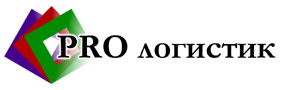 